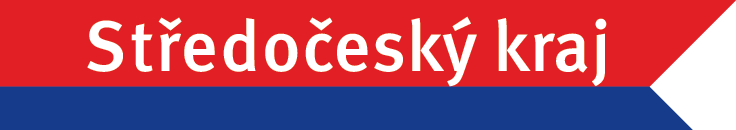 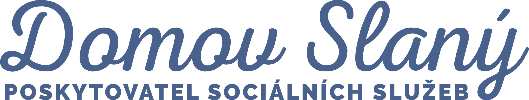 příspěvková organizace Středočeského krajeHlaváčkovo nám. 218,274 01 Slaný tel.:312 525 710, reditel@dpsslany.cz, www.dpsslany.czVNITŘNÍ OBJEDNÁVKOVÝ LIST č.136/71234390/2023VNITŘNÍ OBJEDNÁVKOVÝ LIST č.136/71234390/2023VNITŘNÍ OBJEDNÁVKOVÝ LIST č.136/71234390/2023VNITŘNÍ OBJEDNÁVKOVÝ LIST č.136/71234390/2023VNITŘNÍ OBJEDNÁVKOVÝ LIST č.136/71234390/2023VNITŘNÍ OBJEDNÁVKOVÝ LIST č.136/71234390/2023VNITŘNÍ OBJEDNÁVKOVÝ LIST č.136/71234390/2023VNITŘNÍ OBJEDNÁVKOVÝ LIST č.136/71234390/2023VNITŘNÍ OBJEDNÁVKOVÝ LIST č.136/71234390/2023VNITŘNÍ OBJEDNÁVKOVÝ LIST č.136/71234390/2023VNITŘNÍ OBJEDNÁVKOVÝ LIST č.136/71234390/2023VNITŘNÍ OBJEDNÁVKOVÝ LIST č.136/71234390/2023VNITŘNÍ OBJEDNÁVKOVÝ LIST č.136/71234390/2023VNITŘNÍ OBJEDNÁVKOVÝ LIST č.136/71234390/2023Dodavatel:Dodavatel:Odběratel:Odběratel:Odběratel:Odběratel:Odběratel:Odběratel:Odběratel:Odběratel:Odběratel:Odběratel:Odběratel:Odběratel:Název: GORDIC s.r.oNázev: GORDIC s.r.oDomov Slaný, poskytovatel sociálních služebDomov Slaný, poskytovatel sociálních služebDomov Slaný, poskytovatel sociálních služebDomov Slaný, poskytovatel sociálních služebDomov Slaný, poskytovatel sociálních služebDomov Slaný, poskytovatel sociálních služebDomov Slaný, poskytovatel sociálních služebDomov Slaný, poskytovatel sociálních služebDomov Slaný, poskytovatel sociálních služebDomov Slaný, poskytovatel sociálních služebDomov Slaný, poskytovatel sociálních služebDomov Slaný, poskytovatel sociálních služebAdresa: Erbenova 4,58601 JihlavaAdresa: Erbenova 4,58601 JihlavaHavlíčkovo náměstí 218, 274 01 SlanýHavlíčkovo náměstí 218, 274 01 SlanýHavlíčkovo náměstí 218, 274 01 SlanýHavlíčkovo náměstí 218, 274 01 SlanýHavlíčkovo náměstí 218, 274 01 SlanýHavlíčkovo náměstí 218, 274 01 SlanýHavlíčkovo náměstí 218, 274 01 SlanýHavlíčkovo náměstí 218, 274 01 SlanýHavlíčkovo náměstí 218, 274 01 SlanýHavlíčkovo náměstí 218, 274 01 SlanýHavlíčkovo náměstí 218, 274 01 SlanýHavlíčkovo náměstí 218, 274 01 SlanýIČ: 47903783IČ: 47903783IČ: 712 34 390IČ: 712 34 390IČ: 712 34 390IČ: 712 34 390IČ: 712 34 390IČ: 712 34 390IČ: 712 34 390IČ: 712 34 390IČ: 712 34 390IČ: 712 34 390IČ: 712 34 390IČ: 712 34 390Kontakt:Kontakt:ČÁST AČÁST AČÁST AČÁST AČÁST AČÁST AČÁST AČÁST AČÁST AČÁST AČÁST AČÁST AČÁST AČÁST ASpecifikace zboží/služby: Specifikace zboží/služby: Počet kusůPočet kusůPředpokládaná cena celkem (v Kč)Předpokládaná cena celkem (v Kč)Dostupnost na skladě ano/ne (ks)Dostupnost na skladě ano/ne (ks)Průzkum trhu (v Kč) Průzkum trhu (v Kč) Průzkum trhu (v Kč) Průzkum trhu (v Kč) Průzkum trhu (v Kč) Průzkum trhu (v Kč) Specifikace zboží/služby: Specifikace zboží/služby: Počet kusůPočet kusůPředpokládaná cena celkem (v Kč)Předpokládaná cena celkem (v Kč)Dostupnost na skladě ano/ne (ks)Dostupnost na skladě ano/ne (ks)Nabídka č. 1Nabídka č. 1Nabídka č. 2Nabídka č. 2Nabídka č. 3Nabídka č. 3Specifikace zboží/služby: Specifikace zboží/služby: Počet kusůPočet kusůPředpokládaná cena celkem (v Kč)Předpokládaná cena celkem (v Kč)Dostupnost na skladě ano/ne (ks)Dostupnost na skladě ano/ne (ks)97898,- 97898,- 99 300,- 99 300,- 99 232,- 99 232,- Specifikace zboží/služby: Specifikace zboží/služby: Počet kusůPočet kusůPředpokládaná cena celkem (v Kč)Předpokládaná cena celkem (v Kč)Dostupnost na skladě ano/ne (ks)Dostupnost na skladě ano/ne (ks)Datum provedení průzkumu trhu: Datum provedení průzkumu trhu: Datum provedení průzkumu trhu: Datum provedení průzkumu trhu: Datum provedení průzkumu trhu: Datum provedení průzkumu trhu: 1Převod práv k užití programu GORDIC GINIS Převod práv k užití programu GORDIC GINIS 1 1 149538,- 149538,- ano ano 27.9.202327.9.202327.9.2023 27.9.2023 29.9.2023 23ČÁST B - PODPISOVÁ ČÁSTČÁST B - PODPISOVÁ ČÁSTČÁST B - PODPISOVÁ ČÁSTČÁST B - PODPISOVÁ ČÁSTČÁST B - PODPISOVÁ ČÁSTČÁST B - PODPISOVÁ ČÁSTČÁST B - PODPISOVÁ ČÁSTČÁST B - PODPISOVÁ ČÁSTČÁST B - PODPISOVÁ ČÁSTČÁST B - PODPISOVÁ ČÁSTČÁST B - PODPISOVÁ ČÁSTČÁST B - PODPISOVÁ ČÁSTČÁST B - PODPISOVÁ ČÁSTČÁST B - PODPISOVÁ ČÁSTNavrhovatel objednávky: Navrhovatel objednávky: datum a podpis:27.9.2023datum a podpis:27.9.2023datum a podpis:27.9.2023datum a podpis:27.9.2023datum a podpis:27.9.2023datum a podpis:27.9.2023datum a podpis:27.9.2023datum a podpis:27.9.2023datum a podpis:27.9.2023datum a podpis:27.9.2023datum a podpis:27.9.2023datum a podpis:27.9.2023Nadřízený svým podpisem potvrzuje potřebnost výše uvedených položek objednávky.Nadřízený svým podpisem potvrzuje potřebnost výše uvedených položek objednávky.datum a podpis:27.9.20233datum a podpis:27.9.20233datum a podpis:27.9.20233datum a podpis:27.9.20233datum a podpis:27.9.20233datum a podpis:27.9.20233datum a podpis:27.9.20233datum a podpis:27.9.20233datum a podpis:27.9.20233datum a podpis:27.9.20233datum a podpis:27.9.20233datum a podpis:27.9.20233Záznamy vedoucí skladu: Záznamy vedoucí skladu: Záznamy vedoucí skladu: Záznamy vedoucí skladu: Záznamy vedoucí skladu: Záznamy vedoucí skladu: Záznamy vedoucí skladu: Záznamy vedoucí skladu: Záznamy vedoucí skladu: Záznamy vedoucí skladu: Záznamy vedoucí skladu: Záznamy vedoucí skladu: Záznamy vedoucí skladu: Záznamy vedoucí skladu: Prověřila jsem dostupnost na skladěPrověřila jsem dostupnost na skladědatum a podpis:datum a podpis:datum a podpis:datum a podpis:datum a podpis:datum a podpis:datum a podpis:datum a podpis:datum a podpis:datum a podpis:datum a podpis:datum a podpis:Příkazce operace schvaluje realizaci výše uvedeného plnění, správce rozpočtu svým podpisem potvrzuje finanční krytí výše uvedených položek. Příkazce operace schvaluje operaci v souladu s čl 7 odstavcem 2 směrnice o finanční kontrole i správce rozpočtu svým podpisem stvrzují provedení finanční řídicí kontroly před vznikem závazku v souladu se zákonem č. 320/2001 Sb., a potvrzují provedení finanční kontroly dle směrnice o finančním řízení:Příkazce operace schvaluje realizaci výše uvedeného plnění, správce rozpočtu svým podpisem potvrzuje finanční krytí výše uvedených položek. Příkazce operace schvaluje operaci v souladu s čl 7 odstavcem 2 směrnice o finanční kontrole i správce rozpočtu svým podpisem stvrzují provedení finanční řídicí kontroly před vznikem závazku v souladu se zákonem č. 320/2001 Sb., a potvrzují provedení finanční kontroly dle směrnice o finančním řízení:Příkazce operace schvaluje realizaci výše uvedeného plnění, správce rozpočtu svým podpisem potvrzuje finanční krytí výše uvedených položek. Příkazce operace schvaluje operaci v souladu s čl 7 odstavcem 2 směrnice o finanční kontrole i správce rozpočtu svým podpisem stvrzují provedení finanční řídicí kontroly před vznikem závazku v souladu se zákonem č. 320/2001 Sb., a potvrzují provedení finanční kontroly dle směrnice o finančním řízení:Příkazce operace schvaluje realizaci výše uvedeného plnění, správce rozpočtu svým podpisem potvrzuje finanční krytí výše uvedených položek. Příkazce operace schvaluje operaci v souladu s čl 7 odstavcem 2 směrnice o finanční kontrole i správce rozpočtu svým podpisem stvrzují provedení finanční řídicí kontroly před vznikem závazku v souladu se zákonem č. 320/2001 Sb., a potvrzují provedení finanční kontroly dle směrnice o finančním řízení:Příkazce operace schvaluje realizaci výše uvedeného plnění, správce rozpočtu svým podpisem potvrzuje finanční krytí výše uvedených položek. Příkazce operace schvaluje operaci v souladu s čl 7 odstavcem 2 směrnice o finanční kontrole i správce rozpočtu svým podpisem stvrzují provedení finanční řídicí kontroly před vznikem závazku v souladu se zákonem č. 320/2001 Sb., a potvrzují provedení finanční kontroly dle směrnice o finančním řízení:Příkazce operace schvaluje realizaci výše uvedeného plnění, správce rozpočtu svým podpisem potvrzuje finanční krytí výše uvedených položek. Příkazce operace schvaluje operaci v souladu s čl 7 odstavcem 2 směrnice o finanční kontrole i správce rozpočtu svým podpisem stvrzují provedení finanční řídicí kontroly před vznikem závazku v souladu se zákonem č. 320/2001 Sb., a potvrzují provedení finanční kontroly dle směrnice o finančním řízení:Příkazce operace schvaluje realizaci výše uvedeného plnění, správce rozpočtu svým podpisem potvrzuje finanční krytí výše uvedených položek. Příkazce operace schvaluje operaci v souladu s čl 7 odstavcem 2 směrnice o finanční kontrole i správce rozpočtu svým podpisem stvrzují provedení finanční řídicí kontroly před vznikem závazku v souladu se zákonem č. 320/2001 Sb., a potvrzují provedení finanční kontroly dle směrnice o finančním řízení:Příkazce operace schvaluje realizaci výše uvedeného plnění, správce rozpočtu svým podpisem potvrzuje finanční krytí výše uvedených položek. Příkazce operace schvaluje operaci v souladu s čl 7 odstavcem 2 směrnice o finanční kontrole i správce rozpočtu svým podpisem stvrzují provedení finanční řídicí kontroly před vznikem závazku v souladu se zákonem č. 320/2001 Sb., a potvrzují provedení finanční kontroly dle směrnice o finančním řízení:Příkazce operace schvaluje realizaci výše uvedeného plnění, správce rozpočtu svým podpisem potvrzuje finanční krytí výše uvedených položek. Příkazce operace schvaluje operaci v souladu s čl 7 odstavcem 2 směrnice o finanční kontrole i správce rozpočtu svým podpisem stvrzují provedení finanční řídicí kontroly před vznikem závazku v souladu se zákonem č. 320/2001 Sb., a potvrzují provedení finanční kontroly dle směrnice o finančním řízení:Příkazce operace schvaluje realizaci výše uvedeného plnění, správce rozpočtu svým podpisem potvrzuje finanční krytí výše uvedených položek. Příkazce operace schvaluje operaci v souladu s čl 7 odstavcem 2 směrnice o finanční kontrole i správce rozpočtu svým podpisem stvrzují provedení finanční řídicí kontroly před vznikem závazku v souladu se zákonem č. 320/2001 Sb., a potvrzují provedení finanční kontroly dle směrnice o finančním řízení:Příkazce operace schvaluje realizaci výše uvedeného plnění, správce rozpočtu svým podpisem potvrzuje finanční krytí výše uvedených položek. Příkazce operace schvaluje operaci v souladu s čl 7 odstavcem 2 směrnice o finanční kontrole i správce rozpočtu svým podpisem stvrzují provedení finanční řídicí kontroly před vznikem závazku v souladu se zákonem č. 320/2001 Sb., a potvrzují provedení finanční kontroly dle směrnice o finančním řízení:Příkazce operace schvaluje realizaci výše uvedeného plnění, správce rozpočtu svým podpisem potvrzuje finanční krytí výše uvedených položek. Příkazce operace schvaluje operaci v souladu s čl 7 odstavcem 2 směrnice o finanční kontrole i správce rozpočtu svým podpisem stvrzují provedení finanční řídicí kontroly před vznikem závazku v souladu se zákonem č. 320/2001 Sb., a potvrzují provedení finanční kontroly dle směrnice o finančním řízení:Příkazce operace schvaluje realizaci výše uvedeného plnění, správce rozpočtu svým podpisem potvrzuje finanční krytí výše uvedených položek. Příkazce operace schvaluje operaci v souladu s čl 7 odstavcem 2 směrnice o finanční kontrole i správce rozpočtu svým podpisem stvrzují provedení finanční řídicí kontroly před vznikem závazku v souladu se zákonem č. 320/2001 Sb., a potvrzují provedení finanční kontroly dle směrnice o finančním řízení:Příkazce operace schvaluje realizaci výše uvedeného plnění, správce rozpočtu svým podpisem potvrzuje finanční krytí výše uvedených položek. Příkazce operace schvaluje operaci v souladu s čl 7 odstavcem 2 směrnice o finanční kontrole i správce rozpočtu svým podpisem stvrzují provedení finanční řídicí kontroly před vznikem závazku v souladu se zákonem č. 320/2001 Sb., a potvrzují provedení finanční kontroly dle směrnice o finančním řízení:Jméno a funkceJméno a funkceDatum a podpisDatum a podpisDatum a podpisDatum a podpisDatum a podpisDatum a podpisDatum a podpisDatum a podpisDatum a podpisDatum a podpisDatum a podpisDatum a podpisPříkazce operace v souladu s čl. 7 odst. 2 : Příkazce operace v souladu s čl. 7 odst. 2 : 27.9.2023 Ing. Váňa MPA27.9.2023 Ing. Váňa MPA27.9.2023 Ing. Váňa MPA27.9.2023 Ing. Váňa MPA27.9.2023 Ing. Váňa MPA27.9.2023 Ing. Váňa MPA27.9.2023 Ing. Váňa MPA27.9.2023 Ing. Váňa MPA27.9.2023 Ing. Váňa MPA27.9.2023 Ing. Váňa MPA27.9.2023 Ing. Váňa MPA27.9.2023 Ing. Váňa MPASprávce rozpočtu: Správce rozpočtu: ČÁST C - ZÁZNAMY O PROVEDENÍ OBJEDNÁVKY / NÁKUPUČÁST C - ZÁZNAMY O PROVEDENÍ OBJEDNÁVKY / NÁKUPUČÁST C - ZÁZNAMY O PROVEDENÍ OBJEDNÁVKY / NÁKUPUČÁST C - ZÁZNAMY O PROVEDENÍ OBJEDNÁVKY / NÁKUPUČÁST C - ZÁZNAMY O PROVEDENÍ OBJEDNÁVKY / NÁKUPUČÁST C - ZÁZNAMY O PROVEDENÍ OBJEDNÁVKY / NÁKUPUČÁST C - ZÁZNAMY O PROVEDENÍ OBJEDNÁVKY / NÁKUPUČÁST C - ZÁZNAMY O PROVEDENÍ OBJEDNÁVKY / NÁKUPUČÁST C - ZÁZNAMY O PROVEDENÍ OBJEDNÁVKY / NÁKUPUČÁST C - ZÁZNAMY O PROVEDENÍ OBJEDNÁVKY / NÁKUPUČÁST C - ZÁZNAMY O PROVEDENÍ OBJEDNÁVKY / NÁKUPUČÁST C - ZÁZNAMY O PROVEDENÍ OBJEDNÁVKY / NÁKUPUČÁST C - ZÁZNAMY O PROVEDENÍ OBJEDNÁVKY / NÁKUPUČÁST C - ZÁZNAMY O PROVEDENÍ OBJEDNÁVKY / NÁKUPUZáznamy o provedení objednávky/přímého nákupu:Záznamy o provedení objednávky/přímého nákupu:Záznamy o provedení objednávky/přímého nákupu:Záznamy o provedení objednávky/přímého nákupu:Záznamy o provedení objednávky/přímého nákupu:Záznamy o provedení objednávky/přímého nákupu:Záznamy o provedení objednávky/přímého nákupu:Záznamy o provedení objednávky/přímého nákupu:Záznamy o provedení objednávky/přímého nákupu:Záznamy o provedení objednávky/přímého nákupu:Záznamy o provedení objednávky/přímého nákupu:Záznamy o provedení objednávky/přímého nákupu:Záznamy o provedení objednávky/přímého nákupu:Záznamy o provedení objednávky/přímého nákupu:Objednávku/přímý nákup zajistil:Objednávku/přímý nákup zajistil:Termín a místo dodání:Termín a místo dodání:Domov Slaný, p.s.sDomov Slaný, p.s.sDomov Slaný, p.s.sDomov Slaný, p.s.sDomov Slaný, p.s.sDomov Slaný, p.s.sDomov Slaný, p.s.sDomov Slaný, p.s.sDomov Slaný, p.s.sDomov Slaný, p.s.sDomov Slaný, p.s.sDomov Slaný, p.s.sosobní odběrosobní odběra) hotově = účtenka a) hotově = účtenka a) hotově = účtenka a) hotově = účtenka a) hotově = účtenka a) hotově = účtenka a) hotově = účtenka a) hotově = účtenka a) hotově = účtenka a) hotově = účtenka a) hotově = účtenka a) hotově = účtenka osobní odběrosobní odběrb) dobírka = hotově při předáníb) dobírka = hotově při předáníb) dobírka = hotově při předáníb) dobírka = hotově při předáníb) dobírka = hotově při předáníb) dobírka = hotově při předáníb) dobírka = hotově při předáníb) dobírka = hotově při předáníb) dobírka = hotově při předáníb) dobírka = hotově při předáníb) dobírka = hotově při předáníb) dobírka = hotově při předáníosobní odběrosobní odběrc) platba na fakturu = převodním příkazemc) platba na fakturu = převodním příkazemc) platba na fakturu = převodním příkazemc) platba na fakturu = převodním příkazemc) platba na fakturu = převodním příkazemc) platba na fakturu = převodním příkazemc) platba na fakturu = převodním příkazemc) platba na fakturu = převodním příkazemc) platba na fakturu = převodním příkazemc) platba na fakturu = převodním příkazemc) platba na fakturu = převodním příkazemc) platba na fakturu = převodním příkazemosobní odběrosobní odběrd) zálohová faktura = platba předemd) zálohová faktura = platba předemd) zálohová faktura = platba předemd) zálohová faktura = platba předemd) zálohová faktura = platba předemd) zálohová faktura = platba předemd) zálohová faktura = platba předemd) zálohová faktura = platba předemd) zálohová faktura = platba předemd) zálohová faktura = platba předemd) zálohová faktura = platba předemd) zálohová faktura = platba předemDatum objednání/nákupu:Datum objednání/nákupu:podpis: podpis: podpis: podpis: podpis: podpis: podpis: podpis: podpis: podpis: podpis: podpis: Poznámky k provedenému průzkumu trhu:Poznámky k provedenému průzkumu trhu:Poznámky k provedenému průzkumu trhu:Poznámky k provedenému průzkumu trhu:Poznámky k provedenému průzkumu trhu:Poznámky k provedenému průzkumu trhu:Poznámky k provedenému průzkumu trhu:Poznámky k provedenému průzkumu trhu:Poznámky k provedenému průzkumu trhu:Poznámky k provedenému průzkumu trhu:Poznámky k provedenému průzkumu trhu:Poznámky k provedenému průzkumu trhu:Poznámky k provedenému průzkumu trhu:Poznámky k provedenému průzkumu trhu:Přílohy:Přílohy:1.NabídkyNabídky2.JinéJiné